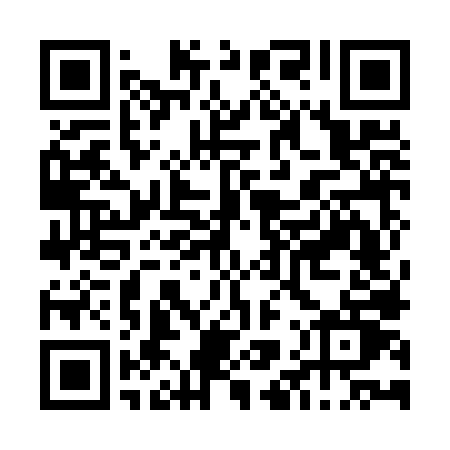 Prayer times for Sao Gabriel, PortugalWed 1 May 2024 - Fri 31 May 2024High Latitude Method: Angle Based RulePrayer Calculation Method: Muslim World LeagueAsar Calculation Method: HanafiPrayer times provided by https://www.salahtimes.comDateDayFajrSunriseDhuhrAsrMaghribIsha1Wed4:576:381:336:268:2810:032Thu4:556:371:336:278:2910:043Fri4:546:351:336:278:3010:064Sat4:526:341:326:288:3110:075Sun4:516:331:326:288:3210:086Mon4:496:321:326:298:3310:107Tue4:476:311:326:298:3410:118Wed4:466:301:326:308:3510:129Thu4:446:291:326:318:3610:1410Fri4:436:281:326:318:3710:1511Sat4:426:271:326:328:3810:1612Sun4:406:261:326:328:3910:1813Mon4:396:251:326:338:3910:1914Tue4:376:241:326:338:4010:2015Wed4:366:231:326:348:4110:2216Thu4:356:221:326:348:4210:2317Fri4:336:221:326:358:4310:2418Sat4:326:211:326:358:4410:2619Sun4:316:201:326:358:4510:2720Mon4:306:191:326:368:4610:2821Tue4:296:191:326:368:4610:2922Wed4:276:181:326:378:4710:3123Thu4:266:171:326:378:4810:3224Fri4:256:171:336:388:4910:3325Sat4:246:161:336:388:5010:3426Sun4:236:151:336:398:5110:3527Mon4:226:151:336:398:5110:3628Tue4:216:141:336:408:5210:3829Wed4:206:141:336:408:5310:3930Thu4:206:131:336:418:5410:4031Fri4:196:131:336:418:5410:41